Assessment Guidance Risk AssessmentRisk AssessmentRisk AssessmentRisk AssessmentRisk AssessmentRisk Assessment for the activity ofINSERT: SUWPC AGM INSERT: SUWPC AGM Date09/04/2023Unit/Faculty/Directorate/Club or Society SUWPCAssessorJames PoppleJames PoppleLine Manager/Supervisor/President Alex WilmshurstSigned offPART A PART A PART A PART A PART A PART A PART A PART A PART A PART A PART A (1) Risk identification(1) Risk identification(1) Risk identification(2) Risk assessment(2) Risk assessment(2) Risk assessment(2) Risk assessment(3) Risk management(3) Risk management(3) Risk management(3) Risk managementHazardPotential ConsequencesWho might be harmed(user; those nearby; those in the vicinity; members of the public)InherentInherentInherentResidualResidualResidualFurther controls (use the risk hierarchy)HazardPotential ConsequencesWho might be harmed(user; those nearby; those in the vicinity; members of the public)LikelihoodImpactScoreControl measures (use the risk hierarchy)LikelihoodImpactScoreFurther controls (use the risk hierarchy)Slips, trips and fallsPhysical injuryConsumption of too much alcohol may result in participants falling and subsequently injuring themselves.Event organisers and attendees236All trip hazards (boxes, cables, jackets fallen on floor etc.) are to be cleared out of the way.Floors to be kept clear and dry.Bar staff and organisers monitor the condition of the floors & mop up split drinks throughout the event. Spilled drinks are to be cleaned up quickly.Those who are over-inebriated are to be accompanied down/up any stairs to/from toilets/facilities.Security staff & Bar Staff provide first aid cover.224Seek medical attention from SUSU Reception/venue staff if in need.Contact facilities team via SUSU reception/venue staffContact emergency services if needed.All incidents are to be reported on the as soon as possible ensuring the duty manager/health and safety officer have been informed. Follow SUSU incident report policyAlcohol poisoning Participants may consume too much alcohol during this event or be spiked. This could result in a loss of consciousness or self- controlEvent organisers, event attendees,248Supervision, the event will be run by the society committee These attend each venue. Ideally, they will not drink to excess during the event SUSU staff in the Bridge will watch for excessive drinking and watch people who are believed to have consumed too much alcohol.The consumption of alcohol will not be forced or unnecessarily encouraged.Games involving binge drinking or the consumption of excessive amounts of alcohol are not to be undertaken.- Society to follow Code of conduct/Expect Respect policy 236Members are responsible for their individual safety though and are expected to act sensibly. For anyone who is too inebriated it will be suggested to them that they should return home rather than continue at the social.If they need to go to the hospital they will also be accompanied there. Participants advised to keep their drinks on their person at all times.All incidents are to be reported on the as soon as possible ensuring the duty manager/health and safety officer have been informed.Follow SUSU incident report policyParticipants getting lost or leaving without any one being aware During the event participants may decide they want to leave, or they may get lost on the way Event organisers, event attendees,  236If a person leaves without warning all efforts will be done to locate them. Stress however that attendees are responsible for their individual safety.Supervision, the event will be run by the society committee. Ideally, they will not drink to excess during the event 122Follow SUSU incident report policyCall emergency services as required Violent or offensive behaviour Participants may become violent or offensive due to the consumption of too much alcohol. Event organisers, event attendees,  2810Bouncers will be present at most venues. Bar Security staff will need to be alerted and emergency services called as required. The consumption of alcohol will take place at licensed premises. The conditions on the license will be adhered to and alcohol will not be served to customers who have drunk to excess.Society to follow and share with members Code of conduct/SUSU Expect Respect policy133If the situation becomes very serious and results in the participant being arrested then it will be made clear that they cannot be accompanied to the police station. Follow SUSU incident report policyCall emergency services as requiredAllergies Allergic reactions to food and drinkEvent organisers, event attendees,  3515Attendees responsible for own welfare in such instancesFirst aid requested from The Bridge staff as required 155Call Emergency Services/alert bar staff Costumes/Fancy DressProps/costumes causing injury or offenceParticipants224Ask members to only bring small items and use sensibly. Members of the society are responsible for their own possessions and the use of them.Choose a theme unlikely to cause offence. Any participant wearing items deemed offensive asked to remove these. Society to follow and share with members Code of conduct/SUSU Expect Respect policy122SUSU Expect Respect policy to be followedCommittee WIDE training PART B – Action PlanPART B – Action PlanPART B – Action PlanPART B – Action PlanPART B – Action PlanPART B – Action PlanPART B – Action PlanPART B – Action PlanRisk Assessment Action PlanRisk Assessment Action PlanRisk Assessment Action PlanRisk Assessment Action PlanRisk Assessment Action PlanRisk Assessment Action PlanRisk Assessment Action PlanRisk Assessment Action PlanPart no.Action to be taken, incl. CostBy whomTarget dateTarget dateReview dateOutcome at review dateOutcome at review dateOrganisers to ensure attendees have access to read the Expect respect policyCommittee08/0408/0412/04Committee have read documentCommittee have read documentCommittee to be briefed and monitor event to ensure the welfare of attendeesCommittee08/0408/0412/04Committee has been briefedCommittee has been briefedAll attendees to be briefed about the location of fire exists and on-site risksCommittee08/0408/0412/04Attendees have been briefedAttendees have been briefedAll attendees to be aware of on-site first aid trained staff – university securityCommittee08/0408/0412/04Attendees have been briefedAttendees have been briefedWIDE training completed by committee Committee08/0408/0412/04Committee members have attended training Committee members have attended training Responsible manager’s signature: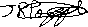 Responsible manager’s signature:Responsible manager’s signature:Responsible manager’s signature:Responsible manager’s signature:Responsible manager’s signature: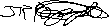 Responsible manager’s signature:Responsible manager’s signature:Print name: JAMES POPPLEPrint name: JAMES POPPLEPrint name: JAMES POPPLEPrint name: JAMES POPPLEDate: 12/04/2023Print name: JAMES POPPLEPrint name: JAMES POPPLEDate:12/04/2023EliminateRemove the hazard wherever possible which negates the need for further controlsIf this is not possible then explain whySubstituteReplace the hazard with one less hazardousIf not possible then explain whyPhysical controlsExamples: enclosure, fume cupboard, glove boxLikely to still require admin controls as wellAdmin controlsExamples: training, supervision, signagePersonal protectionExamples: respirators, safety specs, glovesLast resort as it only protects the individualLIKELIHOOD5510152025LIKELIHOOD448121620LIKELIHOOD33691215LIKELIHOOD2246810LIKELIHOOD11234512345IMPACTIMPACTIMPACTIMPACTIMPACTImpactImpactHealth & Safety1Trivial - insignificantVery minor injuries e.g. slight bruising2MinorInjuries or illness e.g. small cut or abrasion which require basic first aid treatment even in self-administered.  3ModerateInjuries or illness e.g. strain or sprain requiring first aid or medical support.  4Major Injuries or illness e.g. broken bone requiring medical support >24 hours and time off work >4 weeks.5Severe – extremely significantFatality or multiple serious injuries or illness requiring hospital admission or significant time off work.  LikelihoodLikelihood1Rare e.g. 1 in 100,000 chance or higher2Unlikely e.g. 1 in 10,000 chance or higher3Possible e.g. 1 in 1,000 chance or higher4Likely e.g. 1 in 100 chance or higher5Very Likely e.g. 1 in 10 chance or higher